        Дело № 5-137-0401/2024УИД: 86MS0004-01-2024-000830-08 П О С Т А Н О В Л Е Н И Епо делу об административном правонарушении29 февраля 2024 года                                                                     пгт. МеждуреченскийМировой судья судебного участка № 1 Кондинского судебного района Ханты-Мансийского автономного округа-Югры Чех Е.В., расположенного по адресу: ХМАО-Югра, Кондинский район,  пгт.Междуреченский, ул.Лумумбы, д.2/1,с участием  лица, привлекаемого к административной ответственности, - Караганва В.В.,рассмотрев дело об административном правонарушении, предусмотренном ч. 1 ст. 20.25 КоАП РФ, в отношении Карагаева*, *года рождения, уроженца пос*., гражданина РФ, проживающего по адресу: *не работающего, ранее привлекавшегося к административной ответственности за совершение правонарушений, предусмотренных главой 20 Кодекса Российской Федерации об административных правонарушениях,установил:31.01.2024 г. в 00 часов 01 минут в *, Карагаев В.В. не заплатил в срок, установленный Кодексом Российской Федерации об административных правонарушениях административный штраф, наложенный на него по постановлению ОМВД России по Кондинскому району  №915 от 10.10.2023.Карагаев В.В. в ходе судебного заседания вину в совершении административного правонарушения признал. Заслушав Карагаева В.В. мировой судья пришел к следующему.В соответствии с ч. 1 ст. 20.25 КоАП РФ административным правонарушением признается неуплата административного штрафа в срок, предусмотренный Кодексом Российской Федерации об административных правонарушениях.В силу ч.1 ст. 32.2 КоАП РФ административный штраф должен быть уплачен лицом, привлеченным к административной ответственности, не позднее 60 дней со дня вступления постановления о назначении административного наказания в виде административного штрафа в законную силу либо со дня истечения срока отсрочки или срока рассрочки, предусмотренных статьей  31.5 КоАП РФ. После истечения данного срока в случае неуплаты штрафа усматривается событие административного правонарушения, предусмотренного частью 1 статьи 20.25 КоАП РФ. Одним из оснований возбуждения дела об административном правонарушении может являться отсутствие сведений об уплате штрафа. Из материалов об административном правонарушении следует, что постановлением № 915 от 10.10.2023 Карагаев В.В. признан виновным в совершении административного правонарушения, предусмотренного ст. 20.21 КоАП РФ и ему назначено наказание в виде административного штрафа в размере 500 рублей, постановление вступило в законную силу 01.12.2023, штраф должен был быть уплачен им  не позднее 60 дней с этой даты, то есть не позднее 31.01.2024, будучи предупрежденным о сроке уплаты штрафа, административный штраф не уплатил, что подтверждается протоколом об административном правонарушении, объяснениями  Карагаева В.В., справкой ОМВД России по Кондинскому району, подтверждающей факт неуплаты штрафа. Учитывая изложенное, мировой судья считает, что вина Карагаева В.В. в совершении административного правонарушения, ответственность за которое предусмотрена ч. 1 ст. 20.25 КоАП РФ - неуплата  административного штрафа в срок, предусмотренный КоАП РФ, в ходе судебного заседания нашла свое подтверждение и доказана.Действия Карагаева В.В. судья квалифицирует по ч. 1 ст. 20.25 Кодекса Российской Федерации об административных правонарушениях – неуплата административного штрафа в срок, предусмотренный настоящим Кодексом.Обстоятельств, смягчающих административную ответственность в соответствии со ст. 4.2 Кодекса Российской Федерации об административных правонарушениях, судья не усматривает. Обстоятельством, отягчающим административную ответственность в соответствии со ст. 4.3 Кодекса Российской Федерации об административных правонарушениях, является повторное совершение однородного административного правонарушения.  При назначении административного наказания, судья учитывает характер и степень общественной опасности совершенного административного правонарушения, личность привлекаемого лица, его имущественное положение, отсутствие смягчающих и отягчающих обстоятельств, в связи с чем, считает возможным назначить наказание в виде административного штрафа, которое отвечает целям административного наказания, соразмерно тяжести содеянного, соответствует фактическим обстоятельствам по данному делу и является в данном случае наиболее приемлемым видом наказания.На основании изложенного, руководствуясь  п. 1 ч. 1 ст. 29.9, ст. 29.10, ст.29.11 Кодекса РФ об административных правонарушениях, мировой судья,постановил:Признать Карагаева * (паспорт *) виновным в совершении административного правонарушения, ответственность за которое предусмотрена ч. 1 ст. 20.25 Кодекса РФ об административных правонарушениях, и подвергнуть административному наказанию в виде штрафа в размере 1 000 (одна тысяча) рублей.Штраф перечислить на следующие реквизиты: получатель: УФК по Ханты-Мансийскому автономному округу – Югре (Департамент административного обеспечения Ханты-Мансийского автономного округа – Югры л/сч 04872D08080) счет: 40102810245370000007 РКЦ ХАНТЫ-МАНСИЙСК//УФК по Ханты-Мансийскому автономному округу-Югре г. Ханты-Мансийск БИК 007162163 номер казначейского счета 03100643000000018700 ОКТМО 71816000 ИНН 8601073664 КПП 860101001 КБК 720 11601203019000140 УИН 0412365400045001372420143, в течение шестидесяти дней со дня вступления постановления в законную силу, либо со дня истечения срока отсрочки или срока рассрочки, предусмотренных статьей  31.5 КоАП РФ.Копию документа, свидетельствующего об уплате штрафа, необходимо представить в суд по адресу: ХМАО – Югра, Кондинский район, пгт. Междуреченский, ул.П.Лумумбы, д.2/1.Лицо, не уплатившее административный штраф, может быть подвергнуто административному наказанию в соответствии с ч. 1 ст. 20.25 Кодекса РФ об административных правонарушениях.Постановление может быть обжаловано в течение десяти суток со дня получения копии настоящего постановления в Кондинский районный суд путем подачи жалобы через мирового судью судебного участка № 2 Кондинского судебного района Ханты-Мансийского автономного округа-Югры, либо непосредственно в Кондинский районный суд Ханты-Мансийского автономного округа – Югры.QR-код для оплаты  штрафа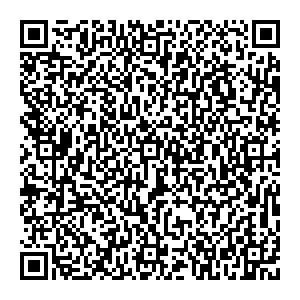 Мировой судья 	                                   подписьКопия верна		Мировой судья 				                                                               Е.В. ЧехПри заполнении документа об оплате дополнительно необходимо указать:- назначение платежа (оплата административного штрафа);- уникальный идентификационный номер (указан в постановлении);- ОКТМО (указан в постановлении);- код бюджетной классификации (указан в постановлении); - наименование документа основания (№ и дата постановления);  - сумму административного штрафа (указана в постановлении).